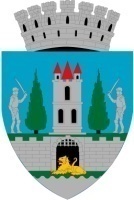 	HOTĂRÂREA nr. _______/______________  pentru modificarea HCL nr. 78/4.04.2019 privind aprobarea proiectului „Regenerare fizică a zonei Ostrovului”Consiliul Local al Municipiului Satu Mare întrunit în şedinţa ordinară din data de 26.07.2022,Analizând proiectul de hotărâre înregistrat sub nr. ……………, Referatul de aprobare al Primarului municipiului Satu Mare, înregistrat sub nr. 40219/18.07.2022, în calitate de iniţiator, Raportul de specialitate comun al Serviciului Scriere, Implementare şi Monitorizare Proiecte şi al Direcţiei Economice înregistrat sub nr. 40220/18.07.2022, avizele comisiilor de specialitate ale Consiliului Local Satu Mare. Având în vedere Ordinul nr. 1336/21.09.2021 pentru aprobarea metodologiei în vederea punerii în aplicare a Ordonanţei Guvernului nr. 15/2021 privind reglementarea unor măsuri fiscal bugetare prin ajustarea preţurilor aferente materialelor de construcţii pentru contractele de achiziţie publică/contractele sectoriale de lucrări finanţate prin Programul Operaţional Regional 2014-2020,  Ținând seama de prevederile Legii nr. 24/2000 privind normele de tehnică legislativă pentru elaborarea actelor normative, republicată, cu modificările şi completările ulterioare,În baza prevederilor art. 129 alin. (2) lit. b) coroborat cu prevederile alin. (4) lit. a) şi lit. e) din O.U.G. nr. 57/2019 privind Codul administrativ, cu modificările și completările ulterioare, precum şi a prevederilor Legii nr. 273/2006 privind finanţele publice locale, cu modificările şi completările ulterioare,În temeiul prevederilor art. 139 alin (3), lit. d) și art. 196 alin (1), lit. a) din O.U.G. nr. 57/2019 privind Codul administrativ, cu modificările și completările ulterioareAdoptă prezenta HOTĂRÂREArt.1. Se aprobă modificarea articolului 2 la HCL nr. 78/4.04.2019, care va avea următorul cuprins: „Art.2. Se aprobă valoarea totală a proiectului „Regenerare fizică a zonei Ostrovului” în cuantum de 7.219.910,18 lei inclusiv TVA, din care contribuţia proprie ce revine autorităţii administraţiei publice locale a Municipiului Satu Mare în valoare de 144.398,20 lei reprezentând 2% din valoarea totală eligibilă a proiectului, precum şi asigurarea tuturor fondurilor necesare implementării proiectului anterior menţionat.”Art.2. Se aprobă cheltuielile neeligibile ale proiectului „Regenerare fizică a zonei Ostrovului” în cuantum de 398.693,00 lei, ce revin autorităţii administraţiei publice locale a Municipiului Satu Mare.Art.3. Celelalte articole ale HCL Nr. 78/4.04.2019 rămân neschimbate. Art.4. Se abrogă HCL nr. 151/11.07.2019 pentru modificarea Hotărârii Consiliului Local Satu Mare nr. 78/04.04.2019 privind aprobarea proiectului „Regenerare fizică a zonei Ostrovului” precum şi a cheltuielilor aferente.Art.5. Cu ducerea la îndeplinire a prezentei hotărâri se încredinţează Primarul Municipiului Satu Mare, Direcţia Economică şi Serviciul Scriere, Implementare şi Monitorizare Proiecte.Art.6. Prezenta hotărâre se comunică, prin intermediul Secretarului General al Municipiului Satu Mare, în termenul prevăzut de lege, Primarului municipiului Satu Mare, Instituţiei Prefectului - Judeţul Satu Mare, Serviciului Scriere, Implementare şi Monitorizare Proiecte și Direcţiei Economice. INIŢIATOR PROIECTPRIMARKereskényi GáborAVIZATSECRETAR GENERAL                Mihaela Maria Racolța